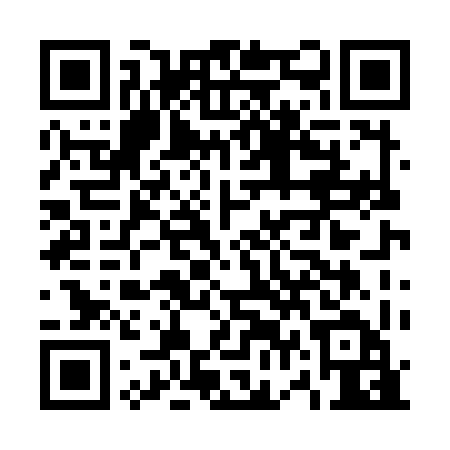 Ramadan times for Cornplanter, Pennsylvania, USAMon 11 Mar 2024 - Wed 10 Apr 2024High Latitude Method: Angle Based RulePrayer Calculation Method: Islamic Society of North AmericaAsar Calculation Method: ShafiPrayer times provided by https://www.salahtimes.comDateDayFajrSuhurSunriseDhuhrAsrIftarMaghribIsha11Mon6:176:177:331:264:437:187:188:3512Tue6:156:157:321:254:437:207:208:3613Wed6:146:147:301:254:447:217:218:3714Thu6:126:127:281:254:457:227:228:3815Fri6:106:107:271:244:457:237:238:4016Sat6:086:087:251:244:467:247:248:4117Sun6:076:077:231:244:477:257:258:4218Mon6:056:057:221:244:477:267:268:4319Tue6:036:037:201:234:487:277:278:4420Wed6:016:017:181:234:487:297:298:4621Thu5:595:597:161:234:497:307:308:4722Fri5:585:587:151:224:497:317:318:4823Sat5:565:567:131:224:507:327:328:4924Sun5:545:547:111:224:517:337:338:5125Mon5:525:527:101:214:517:347:348:5226Tue5:505:507:081:214:527:357:358:5327Wed5:485:487:061:214:527:367:368:5428Thu5:465:467:041:214:537:387:388:5629Fri5:455:457:031:204:537:397:398:5730Sat5:435:437:011:204:547:407:408:5831Sun5:415:416:591:204:547:417:418:591Mon5:395:396:581:194:557:427:429:012Tue5:375:376:561:194:557:437:439:023Wed5:355:356:541:194:557:447:449:034Thu5:335:336:521:194:567:457:459:055Fri5:315:316:511:184:567:467:469:066Sat5:295:296:491:184:577:477:479:077Sun5:285:286:471:184:577:497:499:098Mon5:265:266:461:174:587:507:509:109Tue5:245:246:441:174:587:517:519:1110Wed5:225:226:431:174:587:527:529:13